Isaiah
Series: The Story           I           Isaiah, ESV            I            April 10, 2016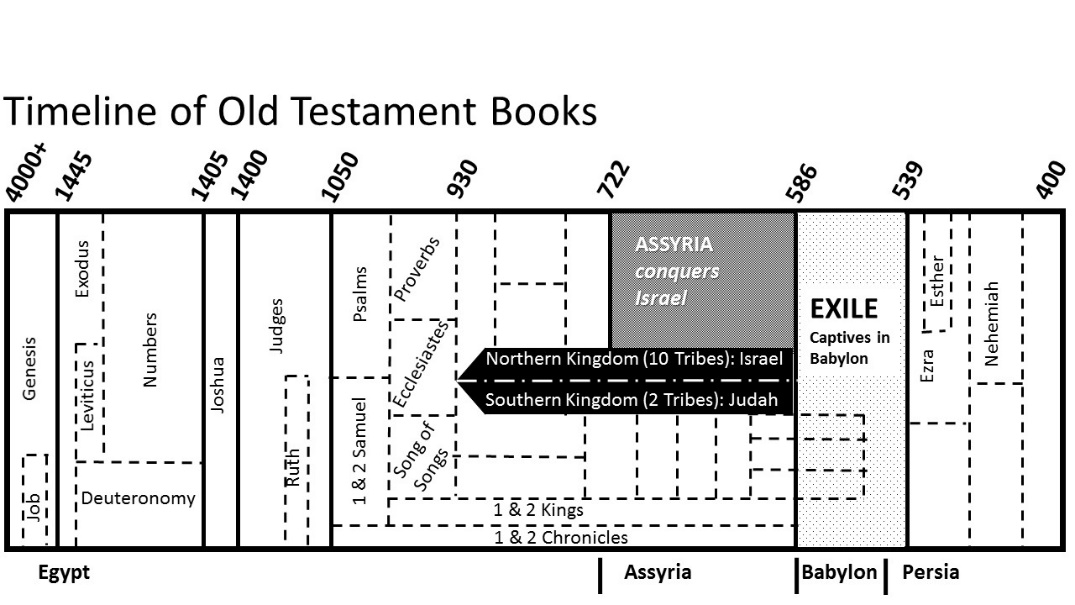 About IsaiahIsaiah’s focus: the salvation that will come through ____________Isaiah is the first of ________ prophetic books Chapters 1-12: restoration through __________________
Chapters 13-23: List the nations to be punished
Chapters 24-27:  Announcing God’s new work in history
Chapters 28-39:  Military might would not be God’s way
Chapters 40-55:  Comfort to those who had ________________
Chapters 55-66:  Renewed definition of God’s ________________The book of Isaiah is a miniature ________________ ____________ chapters The first ________ correspond to the Old TestamentThe last ________ parallel the New TestamentIsaiah receives his ____________ in Chapter 6:1-5THE STORYPeace and prosperity will come through the ____________________ Isaiah 9:2, 6-7…He calls us out of a spiritual death to life (Ephesians 2:4-6) He calls us out of a spiritual _________________________________He calls us to second chances after failure (John 21:15-17)The “anointed one” (Messiah) will comeCyrus, king of Persia…Isaiah 53 – the “Suffering Servant”Our Story (Isaiah 55:6-11)1. _______________ God’s Word – it stands secure2. Stand ______________ and when necessary stand _______________3. Be the _______________ in the wilderness